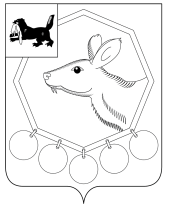 31.03.2020 № 65 п/20РОССИЙСКАЯ ФЕДЕРАЦИЯИРКУТСКАЯ ОБЛАСТЬМУНИЦИПАЛЬНОЕ ОБРАЗОВАНИЕ «БАЯНДАЕВСКИЙ РАЙОН»МЭРПОСТАНОВЛЕНИЕО ВНЕСЕНИИ ИЗМЕНЕНИЙ В ПОСТАНОВЛЕНИЕ МЭРА от 31.03.2020 №58 п/20«О ВВЕДЕНИИ РЕЖИМА ФУНКЦИОНИРОВАНИЯ ПОВЫШЕННОЙ ГОТОВНОСТИ НА ТЕРРИТОРИИ БАЯНДАЕВСКОГО РАЙОНА»В соответствии с Федеральным законом от 21 декабря 1994 года № 68-ФЗ «О защите населения и территорий от чрезвычайных ситуаций природного и техногенного характера», Положением о единой государственной системе предупреждения и ликвидации чрезвычайных ситуаций, утвержденным постановлением Правительства Российской Федерации от 30 декабря 2003 года № 794, постановлениями Главного государственного санитарного врача Российской Федерации от 24 января 2020 года № 2 «О дополнительных мероприятиях по недопущению завоза и распространения новой коронавирусной инфекции, вызванной 2019-пСоV», от 31 января 2020 года № 3 «О проведении дополнительных санитарно-противоэпидемических (профилактических) мероприятий по недопущению завоза и распространения новой коронавирусной инфекции, вызванной 2019-nCoV», от 2 марта 2020 года № 5 «О дополнительных мерах по снижению рисков завоза и распространения новой коронавирусной инфекции (2019-nCoV)», от 13 марта 2020 года № 6 «О дополнительных мерах по снижению рисков распространения Covid-2019», принимая во внимание протокол заседания рабочей группы Государственного совета Российской Федерации по противодействию распространению новой коронавирусной инфекции, вызванной 2019-NCOV от 20 марта 2020 года № 4-28-3/20, руководствуясь  Указом Губернатора Иркутской области от 20 марта 2020, № 61-уг «О внесении изменений в указ Губернатора Иркутской области от 18 марта 2020 года № 59-уг",Указом Губернатора Иркутской области от 28 марта 2020, № 66-уг «О внесении изменений в указ Губернатора Иркутской области от 18 марта 2020 года № 59-уг",Указ губернатора Иркутской области от 29 марта 2020 года № 67-уг "О внесении изменений в указ Губернатора Иркутской области от 18 марта 2020 года № 59-уг", Указом Губернатора Иркутской области от 31 марта 2020, № 70-уг «О внесении изменений в указ Губернатора Иркутской области от 18 марта 2020 года № 59-уг",  статьями 33, 48 Устава МО «Баяндаевский район»,ПОСТАНОВЛЯЮ:Внести в постановление мэра МО «Баяндаевский район» от 20 марта 2020 года № 58 п/20  «О введении режима функционирования повышенной готовности для территории Баяндаевского ра йона» следующие изменения:Дополнить подпунктом 1 пунктом 7 следующего содержания: «Рекомендовать юридическим лицам и индивидуальным предпринимателям, владеющим объектами транспортной инфраструктуры, которые являются местами массового пребывания людей, обеспечить 2 готовность к возможному ограничению посещения гражданами указанных объектов».Дополнить пункт 5  подпунктом 5.5: «Организовать усиление работы по информированию граждан Баяндаевского района, прибывающих на территорию Баяндаевского района, всеми доступными способами (телефон, смс, электронная почта и т.п.) об обязательной самоизоляции на дому на срок 14 дней со дня возвращения»;Дополнить пункт 10 подпунктом 10.1: «МО «Баяндаевский район» в целях координации деятельности, оперативной проработки вопросов, направленных на предотвращение заноса и распространения в Баяндаевском районе коронавирусной инфекции создать оперативные штабы по предотвращению заноса и распространения коронавирусной инфекции на территории Баяндаевского района, утвердить их составы, положения о них, планы неотложных мероприятий не позже 1 апреля 2020 года».Дополнить пункт 3 подпунктом 3.6.Приостановить на территории Баяндаевского района с 30 марта 2020 года по 3 апреля 2020 года:1)Проведение досуговых, развлекательных, зрелищных, культурных, физкультурных, спортивных, выставочных, просветительских, рекламных и иных подобных мероприятий с очным присутствием граждан, а также оказание соответствующих услуг, фитнес-залов и других объектов физической культуры и спорта с массовым посещением людей, в том числе секций (кружков), за исключением мероприятий, подлежащих проведению в соответствии с законодательством;2)Посещение зданий, строений, сооружений (помещений в них), предназначенных преимущественно для проведения указанных мероприятий (оказания услуг), в том числе дискотек и иных аналогичных объектов, кинозалов, иных развлекательных и досуговых заведений.В пункт 7 изложить в следующей редакции:« Юридическим лицам и индивидуальным предпринимателям, общественным объединениям, осуществляющим деятельность на территории Баяндаевского района:Обеспечить следование Методическим рекомендациям и выполнение иных мероприятий, предусмотренных настоящим указом, в том числе в отношении подведомственных организаций;Временно приостановить:С 28 марта 2020 года по 5 апреля 2020 года работу кафе, столовых, закусочных и иных предприятий общественного питания, за исключением обслуживания на вынос без посещения гражданами помещений таких предприятий, а также доставки заказов, работы столовых, кафе и иных предприятий питания, осуществляющих организацию питания для работников организаций;С 28 марта 2020 года до 1 июня 2020 года бронирование мест, прием и размещение граждан в санаториях, за исключением лиц, находящихся в служебных командировках или служебных поездках. В отношении лиц, уже проживающих в указанных организациях, обеспечить условия для их самоизоляции и проведение необходимых санитарно-эпидемиологических мероприятий до окончания срока их проживания без возможности его продления, организовать их питание непосредственно в зданиях проживания данных лиц;С 30 марта 2020 года по 3 апреля 2020 года:работу объектов розничной торговли, за исключением аптек и аптечных пунктов, объектов розничной торговли, в которых осуществляется заключение договоров на оказание услуг связи и реализация связанных с данными услугами средств связи (в том числе мобильных телефонов, планшетов), а также объектов розничной торговли в части реализации продовольственных товаров и (или) непродовольственных товаров первой необходимости, продажи товаров дистанционным способом, в том числе с условием доставки;Работу парикмахерских, бань и иных объектов, в которых оказываются подобные услуги, предусматривающие очное присутствие гражданина, за исключением услуг, оказываемых дистанционным способом, в том числе с условием доставки";Дополнить пункт 5 следующим содержанием:"Утвердить перечень товаров первой необходимости (за исключением продовольственных товаров) (далее - перечень).ПЕРЕЧЕНЬ ТОВАРОВ ПЕРВОЙ НЕОБХОДИМОСТИ(ЗА ИСКЛЮЧЕНИЕМ ПРОДОВОЛЬСТВЕННЫХ ТОВАРОВ).А) Детские товары (включая соски различных типов, в том числе для бутылочек).Б) Мыло и моющие средства, чистящие и полирующие средства.В) Санитарно-гигиенические изделия и туалетные принадлежности.Г) Средства индивидуальной защиты.Д) Ткани текстильные.Е) Чулочно-носочные изделия.Ё) Белье нательное.Ж) Канцелярские товары.З) Медицинские изделия и дезинфицирующие средства.И) Зоотовары (включая корма для животных и ветеринарные препараты).Й) Бензин, дизельное топливо, газ.К) Автозапчасти (включая смазочные материалы, шины, покрышки, камеры).Л) Оборудование электрическое.М) Кабельная продукция.Н) Приборы бытовые.О) Оборудование компьютерное, электронное и оптическое.П) Предметы садово-огородные и инвентарь.Р) Строительные и отделочные материалы и инструменты.С) Санитарно-технические изделия.Т) Товары для предупреждения пожаров и пожаротушения.У) Печатные средства массовой информации.Ф) Спички.Х) Свечи.Ц) Похоронные принадлежности.Ч) Очки, линзы и их части.Ш) Табачная продукция.Щ) Товары, сопутствующие товародвижению (в том числе упаковка, этикетки, ценники, кассовая лента).Установить, что: к организациям, обеспечивающим население продуктами питания и товарами первой необходимости, указанными в перечне, относятся организации и индивидуальные предприниматели, обеспечивающие всю товаропроводящую цепочку продуктов питания и таких товаров от производителя до конечного потребителя, включая производителей, поставщиков, дистрибьюторов, транспортно-логистические организации, логистические комплексы, организации, оказывающие услуги по подготовке, обработке, упаковке товаров и иные подобные услуги, распределительные центры, оптовые рынки, склады, службы доставки, курьерские службы, пункты выдачи заказов, объекты торговли всех форматов (в том числе рынки, ярмарки, нестационарные и мобильные объекты), объекты общественного питания (в том числе с обслуживанием на вынос и доставкой заказов), а также управляющие компании, в том числе обеспечивающие функционирование объектов недвижимости, в которых располагаются такие организации;При реализации хозяйствующими субъектами, осуществляющими торговую деятельность, товаров, входящих хотя бы в одну группу товаров, указанных в перечне, такие хозяйствующие субъекты вправе реализовывать товары, не включенные в перечень;Допускается продажа продовольственных и непродовольственных товаров дистанционным способом, за исключением товаров, свободная реализация которых запрещена или ограничена законодательством Российской Федерации. Пункт 1 подпункт 1.1 изложить в следующей редакции:«Ввести на территории Баяндаевского района с 20.00 часов 18 марта 2020 года режим функционирования повышенной готовности на территории Баяндаевского района единой государственной системы предупреждения и ликвидации чрезвычайных ситуаций»«Ввести на территории Баяндаевского района с 20.00 часов 31 марта 2020 года по 5 апреля 2020 года режим самоизоляции граждан».Дополнить пункт 5:1)"Оказание стоматологических услуг организациями всех форм собственности, за исключением заболеваний и состояний, требующих оказания стоматологической помощи в экстренной или неотложной форме";2) Воздержаться от посещения религиозных объектов;3) Совместно проживающим в период обеспечения изоляции с гражданами, указанными в подпункте 5.4 настоящего пункта, а также с гражданами, в отношении которых приняты постановления санитарных врачей об изоляции, обеспечить самоизоляцию на дому на срок, указанный в подпункте 5.4 настоящего пункта, либо на срок, указанный в постановлениях санитарных врачей";4) Не допускать на рабочее место и (или) территорию организации работников из числа граждан, указанных в пункте 5.3,5.4,  а также работников, в отношении которых приняты постановления санитарных врачей об изоляции;5) Перевести граждан, обязанных соблюдать режим самоизоляции в соответствии с пунктом 5.4, с их согласия на дистанционный режим работы или предоставить им ежегодный оплачиваемый отпуск";На территории Баяндаевского района обязать:Граждан соблюдать дистанцию до других граждан не менее 1,5 метров (социальное дистанцирование), в том числе в общественных местах и общественном транспорте, за исключением случаев оказания услуг по перевозке пассажиров и багажа легковым такси;Граждан не покидать места проживания (пребывания), за исключением случаев обращения за экстренной (неотложной) медицинской помощью и случаев иной прямой угрозы жизни и здоровью, случаев следования к месту (от места) осуществления деятельности (в том числе работы), которая не приостановлена в соответствии с настоящим указом, осуществления деятельности, связанной с передвижением по территории Иркутской области, в случае если такое передвижение непосредственно связано с осуществлением деятельности, которая не приостановлена в соответствии с настоящим указом (в том числе оказанием транспортных услуг и услуг доставки), а также следования к ближайшему месту приобретения товаров, работ, услуг, реализация которых не ограничена в соответствии с настоящим указом, выгуладомашних животных на расстоянии, не превышающем 100 метров от места проживания (пребывания), выноса отходов до ближайшего места накопления отходов;Органы государственной власти, государственные органы, органы местного самоуправления муниципальных образований, организации и индивидуальных предпринимателей, а также иных лиц, деятельность которых связана с совместным пребыванием граждан, обеспечить соблюдение гражданами (в том числе работниками) социального дистанцирования, в том числе путем нанесения специальной разметки и установления специального режима допуска и нахождения в зданиях, строениях, сооружениях (помещениях в них), на соответствующей территории (включая прилегающую территорию).Ограничения, установленные настоящим пунктом, не распространяются на случаи оказания медицинской помощи, деятельность правоохранительных органов, органов по делам гражданской обороны и чрезвычайным ситуациям и подведомственных им организаций, органов по надзору в сфере защиты прав потребителей и благополучия человека, иных органов в части действий, непосредственно направленных на защиту жизни, здоровья и иных прав и свобод граждан, в том числе противодействие преступности, охраны общественного порядка, собственности и обеспечения общественной безопасности";Настоящее постановление подлежит официальному опубликованию в газете «Заря» и размещению на официальном сайте администрации МО «Баяндаевский район».Постановление вступает в силу с момента подписания.Мэр МО «Баяндаевский район»А.П. Табинаев	